OFFICIAL ENTRY FORM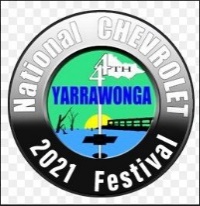 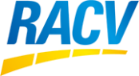 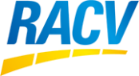 44TH NATIONAL CHEVROLET FESTIVAL                           22nd to 25th OCTOBER 2021 - YARRAWONGA VICTORIA                                                                                                                                                                                                                  I will not hold the committee of the 44th NATIONAL CHEVROLET FESTIVAL or anyone working for the committee responsible for any loss, damage or injuries to my self or any member of my party, car or property during this event.  I acknowledge I am responsible for the insurance cover on my vehicle/s SIGNATURE………………………………………………………………………………..           DATE………………………………..                                                              This is an acceptance of all the National Guidelines for the entry and participation in the events as listed on the back of this OFFICIAL ENTRY FORM                                                                                                                       Entry forms must be returned with payment and INDEMNITY signed by the           31ST AUGUST 2021                                     to receive a plaque and we suggest you keep a copy for your records and post the original to us.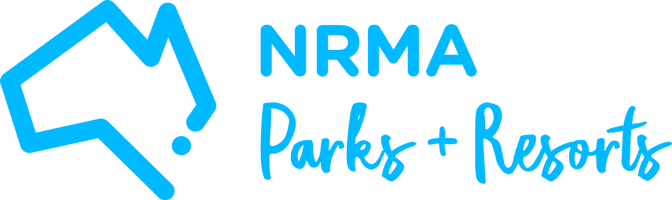 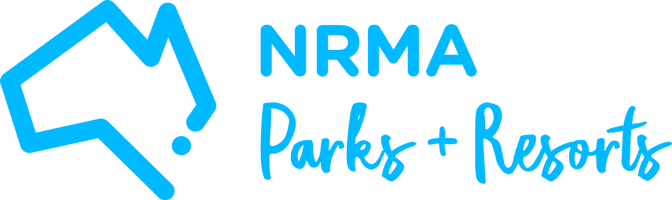 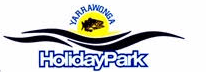 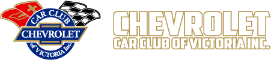 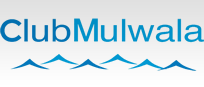 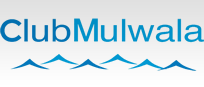 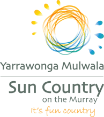 FESTIVAL APPAREL ORDER FORM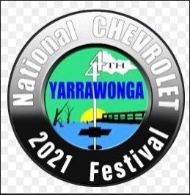       44TH NATIONAL CHEVROLET FESTIVAL              22nd to 25th OCTOBER 2021 - YARRAWONGA VICTORIA                                                            FESTIVAL COSTS    (Please Enter Qty. & Total)  APPAREL & ACCESSORIES ORDER    (Please Enter Qty. & Total)ALL APPAREL IS PRE ORDERED TO BE READY FOR THE FESTIVAL……….. .CUT OFF DATE IS 31/8/21As noted on the Entry form, Payment for entry, events and apparel must include the signed INDEMNITY    form and can be forwarded via one of the two following options…. 1) Email/Direct Deposit.  Email Address – chevfest2021@chevcarclubvic.org.au 	                                  Direct Deposit Number - BSB 083 004  - Account No. 74624  6891 (Inc.Name/Rego) 2)  Mail/Cheque Payment    Cheque Payable to - 2021 CHEVROLET FESTIVAL                          Mail  to -  P.O. BOX 330 BEACONSFIELD VICTORIA 3807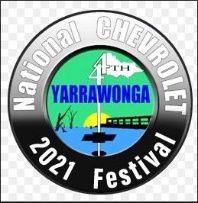        OFFICIAL ENTRY FORM     44TH NATIONAL CHEVROLET FESTIVAL                          NATIONAL GUIDELINESCONDITION OF ENTRYI understand that the Pre-registration fee entitles myself and immediate family i.e. children to enter the Festival and receive 1 Festival Rally Pack per (1) or (2) Vehicles, which will be eligible for judging and prizesJUDGINGA team of Judges will be appointed by the FESTIVAL COMMITTEE and all entrant vehicles must be judged unless directed not to be judged. In order to be judged vehicles must be on the judging field or designated area and presented for judging prior to 9 am and will not remove the vehicle until 3pm or at a time that is announced. This means NO further cleaning or preparation. Failing to comply will cause disqualification. Boots, Bonnets, Hoods, and Windows to be up for judgingELEGIBLE VEHICLESOnly current State Registered or current Club Registered Vehicles on the dates of the festival will be allowed to participate. Proof of Registration will be required before participating.                                                                       NO INTERVENTION FROM THE ENTRANT WILL BE BROUGHT INTO.TROPHIESOne car, one Trophy, unless the vehicle is eligible for an ANNIVERSARY TROPHY.NOTE:If the vehicle is trailered to the event it must be unloaded outside the venue locationNo roping or fencing off of vehicles at the Show and Shine is permittedEntrants will again be notified of the above conditions prior to judgingAs shown in the Festival program the welcoming BBQ on Friday Night and Farewell Breakfast are free to entrants with an entry charge for any extra adults with the entrants.All runs are at no cost although at some venues an entrance charge may apply.The Festival Committee has where possible negotiated a reduced price.Please remember that this is a club event and we are all ambassadors for the Club.REQUIRE MORE INFO OR HAVE A QUERY email us at..                              chevfest2021@chevcarclubvic.org.au ENTRANT/FAMILY DETAILSENTRANT/FAMILY DETAILSENTRANT/FAMILY DETAILSENTRANT/FAMILY DETAILSEntrant’s nameName/s of other adults/children attendingAddressSuburb/TownStatePost CodePhone (Home)MobileMobileEmail addressRepresentative ClubVEHICLE/S ENTERED FOR SHOW AND SHINE JUDGINGTick box if Rego attached, clearly endorsed COPY ONLY (required for public liability insurance cover during festival)VEHICLE/S ENTERED FOR SHOW AND SHINE JUDGINGTick box if Rego attached, clearly endorsed COPY ONLY (required for public liability insurance cover during festival)VEHICLE/S ENTERED FOR SHOW AND SHINE JUDGINGTick box if Rego attached, clearly endorsed COPY ONLY (required for public liability insurance cover during festival)VEHICLE/S ENTERED FOR SHOW AND SHINE JUDGINGTick box if Rego attached, clearly endorsed COPY ONLY (required for public liability insurance cover during festival)VEHICLE/S ENTERED FOR SHOW AND SHINE JUDGINGTick box if Rego attached, clearly endorsed COPY ONLY (required for public liability insurance cover during festival)VEHICLE/S ENTERED FOR SHOW AND SHINE JUDGINGTick box if Rego attached, clearly endorsed COPY ONLY (required for public liability insurance cover during festival)VEHICLE/S ENTERED FOR SHOW AND SHINE JUDGINGTick box if Rego attached, clearly endorsed COPY ONLY (required for public liability insurance cover during festival)VEHICLE/S ENTERED FOR SHOW AND SHINE JUDGINGTick box if Rego attached, clearly endorsed COPY ONLY (required for public liability insurance cover during festival)VEHICLE/S ENTERED FOR SHOW AND SHINE JUDGINGTick box if Rego attached, clearly endorsed COPY ONLY (required for public liability insurance cover during festival)VEHICLE/S ENTERED FOR SHOW AND SHINE JUDGINGTick box if Rego attached, clearly endorsed COPY ONLY (required for public liability insurance cover during festival)JUDGING – YOU MUST TICK THE BOX IF YOU WISH TO HAVE YOUR CAR JUDGEDIF YOU DON’T TICK THE BOX YOUR CAR WILL NOT BE JUDGEDJUDGING – YOU MUST TICK THE BOX IF YOU WISH TO HAVE YOUR CAR JUDGEDIF YOU DON’T TICK THE BOX YOUR CAR WILL NOT BE JUDGEDJUDGING – YOU MUST TICK THE BOX IF YOU WISH TO HAVE YOUR CAR JUDGEDIF YOU DON’T TICK THE BOX YOUR CAR WILL NOT BE JUDGEDJUDGING – YOU MUST TICK THE BOX IF YOU WISH TO HAVE YOUR CAR JUDGEDIF YOU DON’T TICK THE BOX YOUR CAR WILL NOT BE JUDGEDJUDGING – YOU MUST TICK THE BOX IF YOU WISH TO HAVE YOUR CAR JUDGEDIF YOU DON’T TICK THE BOX YOUR CAR WILL NOT BE JUDGEDJUDGING – YOU MUST TICK THE BOX IF YOU WISH TO HAVE YOUR CAR JUDGEDIF YOU DON’T TICK THE BOX YOUR CAR WILL NOT BE JUDGEDJUDGING – YOU MUST TICK THE BOX IF YOU WISH TO HAVE YOUR CAR JUDGEDIF YOU DON’T TICK THE BOX YOUR CAR WILL NOT BE JUDGEDJUDGING – YOU MUST TICK THE BOX IF YOU WISH TO HAVE YOUR CAR JUDGEDIF YOU DON’T TICK THE BOX YOUR CAR WILL NOT BE JUDGEDJUDGING – YOU MUST TICK THE BOX IF YOU WISH TO HAVE YOUR CAR JUDGEDIF YOU DON’T TICK THE BOX YOUR CAR WILL NOT BE JUDGEDJUDGING – YOU MUST TICK THE BOX IF YOU WISH TO HAVE YOUR CAR JUDGEDIF YOU DON’T TICK THE BOX YOUR CAR WILL NOT BE JUDGEDYearModelBody TypeColourRegistration NumberRego AttachedAuthenticModifiedTo bejudgedVehicle 1Vehicle 2SPECIAL ACTIVITIES                 (will only occur if there is sufficient interest)Please tick box for activities you are participating inSPECIAL ACTIVITIES                 (will only occur if there is sufficient interest)Please tick box for activities you are participating inSPECIAL ACTIVITIES                 (will only occur if there is sufficient interest)Please tick box for activities you are participating inSPECIAL ACTIVITIES                 (will only occur if there is sufficient interest)Please tick box for activities you are participating inSPECIAL ACTIVITIES                 (will only occur if there is sufficient interest)Please tick box for activities you are participating inSPECIAL ACTIVITIES                 (will only occur if there is sufficient interest)Please tick box for activities you are participating inPaddleSteamer/Lake CruiseLadies HighTea with local CWAModelCarsChevrolet QueenChevroletPrincess(under 12 years)ChevroletPrince(under 12 years)Please note the Queen, Princess & Prince titles are only open to participants of the FestivalPlease note the Queen, Princess & Prince titles are only open to participants of the FestivalPlease note the Queen, Princess & Prince titles are only open to participants of the FestivalPlease note the Queen, Princess & Prince titles are only open to participants of the FestivalPlease note the Queen, Princess & Prince titles are only open to participants of the FestivalPlease note the Queen, Princess & Prince titles are only open to participants of the FestivalEntrant’s NameOfficial Festival Entry (Inc’s. Up to 2 Cars & 2 Adults, Children Free)Per Entry1$       55.00Note: Inc’s. Event Arrangements, Goodie Bag, Festival Plaque & Port, BBQ, & B/FastShepparton Auto Museum$10.00 p/head$Saturday Lunch$22.00 p/head$Sunday Presentation Dinner$40.00 p/head$Note: Children Under 12 are half price for Lunch & Dinner Costs. Show as 0.5 persons. FESTIVAL TOTAL (Please Enter Qty. & Total)$POLO SIZES are.             S     M      L    XL     2X    3X    4X    5X    6X             Circle your size                                    52        55       58      62         65        71       75        79       83      Note: Festival Polo is a ‘wear anytime’ medium grey colour with charcoal edging and a very neat bit of kit with a super logoFestival Polo Shirts                $40.00 ea.$Festival Baseball Caps$20.00 ea.$Festival Bucket Hats$20.00 ea.$Festival Stubby Holders$15.00 ea.$NOTE: ONE SIZE FITS ALL WITH BUCKET HATS AND BASEBALL HATSTotal Apparel/Accessories(Please Enter Qty. & Total)$TOTAL ENTRANT FESTIVAL ORDER     (Please Enter Grand Total for Payment)$